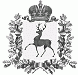 АДМИНИСТРАЦИЯ РАБОЧЕГО ПОСЁЛКА ШАРАНГАШАРАНГСКОГО МУНИЦИПАЛЬНОГО РАЙОНАНИЖЕГОРОДСКОЙ ОБЛАСТИРАСПОРЯЖЕНИЕот  01.07.2021							N12О создании комиссии по осуществлению приемки законченных работ при администрации рабочего поселка Шаранга Шарангского муниципального района Нижегородской области                  В целях своевременной и качественной приемки работ по муниципальным контрактам:             1.Создать комиссию по осуществлению приемки выполненных работ по объекту: «Благоустройство дворовых территорий по адресу: р.п.Шаранга ул.Комсомольская д.7, ул.Комсомольская д.10, ул.Комсомольская д.д.14,16, ул.Свободы д.29, ул.Свободы д.31 в рамках реализации программы «Формирование комфортной городской среды на территории р.п.Шаранга Шарангского муниципального района Нижегородской области на 2018-2021 г.г.» на 2021 год» при администрации рабочего поселка Шаранга Шарангского муниципального района Нижегородской области:2. Комиссии в сроки, указанные в муниципальных контрактах, осуществить качественную приемку выполненных работ.3. По результатам обследования составить акт приемки законченных работ согласно приложению.4. Контроль за исполнением настоящего распоряжения оставляю за собой.Глава администрации	С.В.КраевУтвержден распоряжением администрации рабочего поселка Шаранга Шарангского муниципального районаНижегородской области от  01.07.2021 №12АКТПРИЕМКИ ЗАКОНЧЕННЫХ РАБОТ Благоустройство дворовых территорий по адресу: р.п.Шаранга ул.Комсомольская д.7, ул.Комсомольская д.10, ул.Комсомольская д.д.14,16, ул.Свободы д.29, ул.Свободы д.31 в рамках реализации программы «Формирование комфортной городской среды на территории р.п.Шаранга Шарангского муниципального района Нижегородской области на 2018-2021 г.г.» на 2021 годр.п.Шаранга                                                                                               "_____" __________ 2021 г.Комиссия, действующая на основании распоряжения администрации рабочего поселка Шаранга Шарангского муниципального района Нижегородской области от 01.07.2021 №12 «О создании комиссии по осуществлению приемки законченных работ при администрации рабочего поселка Шаранга Шарангского муниципального района Нижегородской области »в составе:           Произвела приемку работ, выполненных  ИП Григорян А.С.  в период с "___" _______2021 г. по "____" _____________2021 г.         По объекту: Благоустройство дворовых территорий по адресу: р.п.Шаранга ул.Комсомольская д.7, ул.Комсомольская д.10, ул.Комсомольская д.д.14,16, ул.Свободы д.29, ул.Свободы д.31 в рамках реализации программы «Формирование комфортной городской среды на территории р.п.Шаранга Шарангского муниципального района Нижегородской области на 2018-2021 г.г.» на 2021 год          В соответствии с условиями муниципального контракта от «24» ноября  2020 года №28(наименование контракта)          Комиссии   представлены   и   ею   рассмотрены  документы, относящиеся к производству работ по ремонту участка.          На основании рассмотрения предъявленной документации и осмотра объекта  в натуре,  контрольных измерений  и  испытаний   комиссия установила следующее:  1. В   процессе  выполнения работ   имелись   следующие    отступления от утвержденной документации (рабочих чертежей), технических правил по ремонту автомобильных    дорог и  элементов обустройства на них,    согласованные   с  Заказчиком:________________________________________________________________________________	(перечислить все выявленные отступления, указать, по какой причине эти отступления произошли, с кем и когда согласованы)        2.  Стоимость работ  по контракту __________________________________тыс. рублей.             Стоимость фактически выполненных  работ:_________ тыс. рублей.        3. Заключение:Работы по объекту:  Благоустройство дворовых территорий по адресу: р.п.Шаранга ул.Комсомольская д.7, ул.Комсомольская д.10, ул.Комсомольская д.д.14,16, ул.Свободы д.29, ул.Свободы д.31 в рамках реализации программы «Формирование комфортной городской среды на территории р.п.Шаранга Шарангского муниципального района Нижегородской области на 2018-2021 г.г.» на 2021 год (дополнительные работы ) выполнены в объеме, отраженном в актах выполненных  работ (КС-2), в соответствии со строительными нормами и правилами и отвечают требованиям правил приемки работ.Решение приемочной комиссии:Гарантийный срок исчисляется с дата подписания сторонами настоящего АктаАкт составлен в 2 экземплярах и передан:- первый экземпляр – администрации рабочего поселка Шаранга Шарангского муниципального района Нижегородской области- второй экземпляр- ИП Григорян П.СПредседатель комиссии_________________________ Краев С.В.МПЧлены комиссии__________________________ Ермолин А. В.                        ___________________________Филимонов Н. П.                        ___________________________ Шуркина В.В.Подрядная организация_________________________________ Григорян П.СМПФИОДолжностьПредседатель комиссииКраев Сергей Валентиновичглава администрации рабочего поселка Шаранга Шарангского муниципального района Нижегородской областиЧлены комиссииЕрмолин Андрей ВладимировичЗаведующий отделом капитального строительства администрации Шарангского муниципального района Нижегородской области (по согласованию)Члены комиссииФилимонов Николай ПетровичДепутат поселкового Совета рабочего поселка Шаранга Шарангского муниципального района Нижегородской области,  директор МУП "Шарангское ПАП "    (по согласованию)       Члены комиссииШуркина Вера ВасильевнаСпециалист 1 категории администрации рабочего поселка Шаранга Шарангского муниципального района Нижегородской областиПодрядная организацияГригорян Амазасп СережаевичИндивидуальный предприниматель Григорян А.СФИОДолжностьПредседатель комиссииКраев Сергей Валентиновичглава администрации рабочего поселка Шаранга Шарангского муниципального района Нижегородской областиЧлены комиссииЕрмолин Андрей ВладимировичЗаведующий отделом капитального строительства администрации Шарангского муниципального района Нижегородской области (по согласованию)Члены комиссииФилимонов Николай ПетровичДепутат поселкового Совета рабочего поселка Шаранга Шарангского муниципального района Нижегородской области,  директор МУП "Шарангское ПАП "                                 (по согласованию)        Члены комиссииШуркина Вера ВасильевнаСпециалист 1 категории администрации рабочего поселка Шаранга Шарангского муниципального района Нижегородской областиПодрядная организация Григорян Амазасп СережаевичИндивидуальный предприниматель Григорян А.С